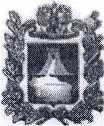 АДМИНИСТРАЦИЯ МИНЕРАЛОВОДСКОГО ГОРОДСКОГО ОКРУГА СТАВРОПОЛЬСКОГО КРАЯПОСТАНОВЛЕНИЕ       2016 года     г. Минеральные Воды                            № Об утверждении Перечня муниципальных услуг, предоставляемых на территории  Минераловодского городского округа через муниципальное казенное учреждение «Многофункциональный центр предоставления государственных и муниципальных услуг Минераловодского городского округа Ставропольского края»В целях реализации Федерального закона от 27 июля 2010 года        № 210-ФЗ «Об организации предоставления государственных и муниципальных услуг», администрация Минераловодского городского округаПОСТАНОВЛЯЕТ: Утвердить прилагаемый Перечень муниципальных услуг, предоставляемых на территории  Минераловодского городского округа через муниципальное казенное учреждение «Многофункциональный центр предоставления государственных и муниципальных услуг Минераловодского городского округа Ставропольского края». Контроль за выполнением настоящего постановления возложить на заместителя главы администрации - начальника финансового управления  администрации Минераловодского городского округа Рыженко А.А.Глава Минераловодского городского округа                                                                           С.Ю. ПерцевУТВЕРЖДЕНпостановлением администрации Минераловодского городского округаот                    2016 года  №  ПЕРЕЧЕНЬмуниципальных услуг, предоставляемых на территории  Минераловодского городского округа через муниципальное казенное учреждение «Многофункциональный центр предоставления государственных и муниципальных услуг Минераловодского городского округа Ставропольского края»№ п/пНаименование муниципальной услуги Услуги в сфере архивного дела Услуги в сфере архивного дела 1.Предоставление архивной информации по запросам граждан и организаций на основе архивных документов2.Выдача копий архивных документов, подтверждающих право на владение землей Услуги в сфере образованияУслуги в сфере образования3.Предоставление информации об организации общедоступного и бесплатного начального общего, основного общего, среднего общего образования, а также дополнительного образования в образовательных учреждениях Минераловодского городского округа4.Предоставление информации об организации общедоступного бесплатного дошкольного образования в дошкольных образовательных учреждениях Минераловодского городского округа 5.Прием заявлений, постановка на учет и зачисление детей в образовательные учреждения, реализующие основную образовательную программу дошкольного образованияУслуги в сфере социальной защиты населенияУслуги в сфере социальной защиты населения6.Признание граждан малоимущими в целях постановки их на учет в качестве нуждающихся в жилых помещениях, предоставляемых по договору социального найма на территории Минераловодского городского округа7.Выдача справок, подтверждающих факт нахождения на иждивении нетрудоспособных членов семьи8.Признание малоимущими семей или малоимущими одиноко проживающих гражданУслуги в сфере экономикиУслуги в сфере экономики9.Выдача разрешений на право организации розничного рынка, расположенного на территории Минераловодского городского округаУслуги в сфере архитектуры и градостроительстваУслуги в сфере архитектуры и градостроительства10.Подготовка и выдача градостроительных планов земельных участков11.Предоставление сведений, содержащихся в информационной системе обеспечения градостроительной деятельности12.Выдача разрешения (отказа в разрешении) на отклонение от предельных параметров разрешенного строительства, реконструкции13.Выдача разрешений на размещение рекламы на соответствующей территории, аннулирование таких разрешений, выдача предписаний о демонтаже самовольно установленных вновь рекламных конструкций14.Подготовка и выдача акта освидетельствования проведения основных работ по строительству объекта индивидуального жилищного строительства (монтаж фундамента, возведение стен и кровли) или проведения работ по реконструкции объекта индивидуального жилищного строительства, в результате которых общая площадь жилого помещения (жилых помещений) реконструируемого объекта увеличивается не менее чем на учётную норму площади жилого помещения, устанавливаемую в соответствии с жилищным законодательством Российской Федерации15.Принятие документов, а также выдача решений о переводе или об отказе в переводе жилого помещения в нежилое помещение или нежилого помещения в жилое помещение16.Принятие документов, подготовка и выдача актов приёмочной комиссии о завершении переустройства и (или) перепланировки помещения после завершения работ по переводу нежилого помещения в жилое помещение и жилого помещения в нежилое помещение17.Подготовка и выдача разрешений на строительство, реконструкцию объектов капитального строительства18.Подготовка и выдача документов по изменению и определению разрешённого использования земельного участка19.Присвоение адресного номера земельному участку и объекту недвижимости20.Подготовка и выдача разрешений на ввод объектов в эксплуатацию при осуществлении строительства, реконструкции объектов капитального строительства21.Принятие документов, подготовка и выдача актов приёмочной комиссии о завершении переустройства и (или) перепланировки жилого помещения22.Прием заявлений и выдача документов о согласовании переустройства и (или) перепланировки жилого помещения23.Признание помещения жилым помещением, пригодным (непригодным) для проживания граждан, а также многоквартирного дома аварийным и подлежащим сносу или реконструкции24.Согласование проектных решений по отделке фасадов (паспортов цветовых решений фасадов) при ремонте зданий, сооружений и временных объектов25.Принятие решения о подготовке и утверждении документации по планировке территорииУслуги в сфере физической культуры и спортаУслуги в сфере физической культуры и спорта26.Присвоение спортивных разрядов: «второй спортивный разряд», «третий спортивный разряд», квалификационных категорий спортивных судей: «спортивный судья второй категории», «спортивный судья третьей категории»Услуги в сфере имущественных отношенийУслуги в сфере имущественных отношений27.Прием заявлений, документов, а также принятие граждан на учет в качестве нуждающихся в жилых помещениях28.Предварительное согласование предоставления земельного участка29.Предоставление в аренду земельных участков, находящихся в постоянном (бессрочном) пользовании юридических лиц30.Предоставление в аренду без проведения торгов земельных участков под зданиями, сооружениями31.Предоставление земельных участков для завершения строительства объекта в аренду без проведения торгов32.Предоставление в собственность за плату земельных участков, собственникам зданий, сооружений, расположенных на этих земельных участках33.Предоставление земельного участка для индивидуального жилищного строительства, ведения личного подсобного хозяйства в границах населенного пункта, садоводства, дачного хозяйства34.Утверждение схемы расположения земельного участка или земельных участков на кадастровом плане территории35.Предоставление в аренду  муниципального имущества (за исключением земельных участков) физическим и юридическим лицам посредством проведения аукциона36.Предоставления информации об объектах недвижимого имущества, находящегося в муниципальной собственности Минераловодского городского округа Ставропольского краяУслуги в иной сфереУслуги в иной сфере37.Выдача документов (выписки из домовой книги, справок)Услуги в сфере муниципального хозяйстваУслуги в сфере муниципального хозяйства38.Выдача   разрешений   на   вырубку   зеленых насаждений, актов на спил аварийных деревьев, актов обследования зеленых насаждений  на территории Минераловодского городского округа39.Согласование проектов реконструкции и капитального строительства для населения, юридических лиц и частных предпринимателей40.Выдача справок на ввод в эксплуатацию выполненного благоустройства прилегающей территории к объектам после реконструкции или капитального строительства для юридических лиц и частных предпринимателей41.Выдача технических условий на отвод ливневых и талых вод42.Выдача технических условий на проектирование и благоустройство территории43.Выдача разрешений (ордеров) на проведение земляных работ44.Присоединение объектов дорожного сервиса к автомобильным дорогам местного значения в границах Минераловодского городского округа Ставропольского края